В бюджетном  учреждении Ханты  - Мансийского  автономного  округа – Югры «Центр социальной помощи семье и детям «Зазеркалье»реализуется  проект «Шаг за шагом»  с 04.09.2017  по 25.05.2018Целевая группа: дети от 7 до 14 лет из семей, признанными нуждающимися в социальном обслуживании 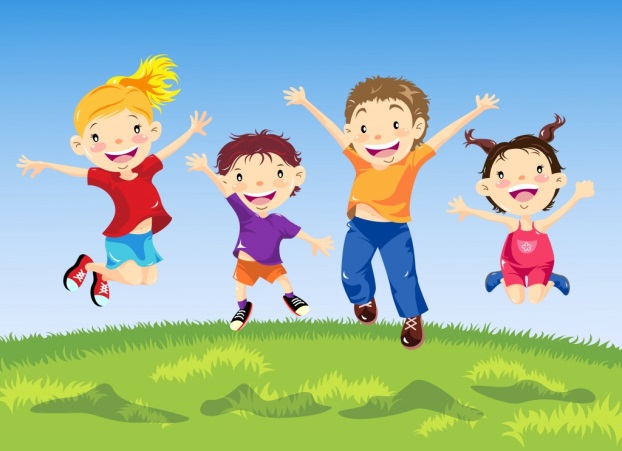 Время посещения: ежедневно с понедельника по пятницуI смена: с 08.30 до 13.00 II смена: с 13.30 до 18.00 Для несовершеннолетних проводятся развивающие, тематические, профилактические мероприятия, осуществляется их психолого-педагогическое сопровождение.Дети обеспечиваются двухразовым бесплатным горячим питанием.На проекте работают творческие мастерские и студии:«Чеширский кот» (студия детской анимации);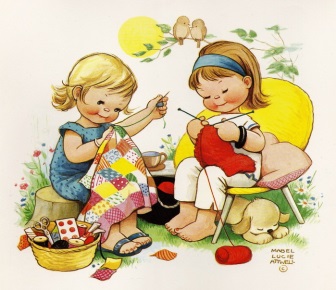 «Движение» (хореография);«Брейк-данс» (студия танца);«Росинка» (лепка из глины);«Матрёшкины сказки» (театральная студия);«Музыкальная шкатулка» (студия вокала);«Хобби-град» (изготовление различных изделий из солёного теста);«Страна чудес» (рисование песком, песочная терапия).Получить консультацию можно по телефону 8 (3462) 34-05-18 или в учреждении по адресу: г. Сургут, ул. Лермонтова, дом 9, кабинет 361.